SOP KEGIATAN MONITORING DAN EVALUASI PERKULIAHAN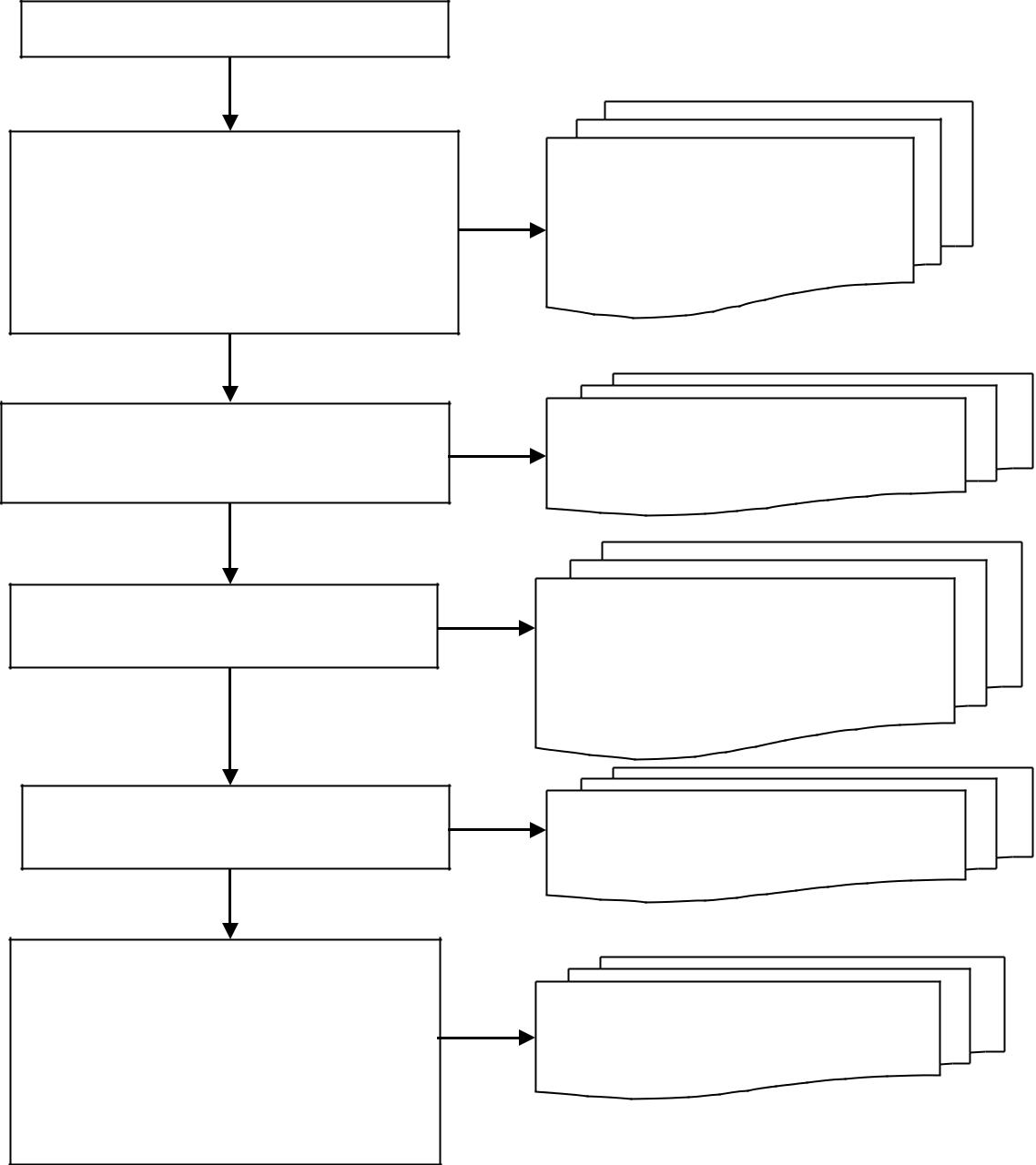 MulaiProdiTim Monitoring Perkuliahan Program StudiTim Monitoring Perkuliahan ProdiDosenMahasiswaDosenProgram Studi melakukan rapat persiapan monitoring perkuliahan Program Studi MMPPMenyusun instrumentMonitoring Perkuliahan ProdiMonitoring Proses PerkuliahanMengevaluasi MahasiswaMengisi Angket kegiatanperkuliahan (termasukmelakukan penilaian terhadap dosen, dosen terhadap dirinya, dan Ketua Prodi terhadap dosenKetua, Sekretaris, danTenaga KependidikanProdi MMPP SPs USUInstrumen MonitoringPerkuliahanObservasi dikelas materi ajar, penggunaan power point, kehadiran dikelas.Instrumen evaluasiInstrumen Monitoring terhadap dosen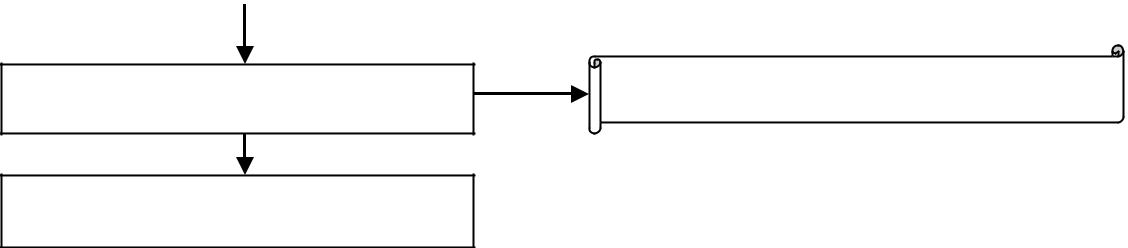 Selesai	PerkuliahanMenyusun Laporan MonitoringLaporan AkhirPerkuliahanMenyusun Laporan Monitoring